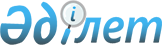 О внесении на рассмотрение Президента Республики Казахстан предложения о подписании Дополнительного протокола к Протоколу к Соглашению между Республикой Казахстан и Российской Федерацией о разграничении дна северной части Каспийского моря в целях осуществления суверенных прав на недропользование от 6 июля 1998 годаПостановление Правительства Республики Казахстан от 25 мая 2017 года № 290
      Правительство Республики Казахстан ПОСТАНОВЛЯЕТ: 
      внести на рассмотрение Президента Республики Казахстан предложение о подписании Дополнительного протокола к Протоколу к Соглашению между Республикой Казахстан и Российской Федерацией о разграничении дна северной части Каспийского моря в целях осуществления суверенных прав на недропользование от 6 июля 1998 года. Дополнительный протокол 
к Протоколу к Соглашению между Республикой Казахстан и Российской Федерацией о разграничении дна северной части Каспийского моря в целях осуществления суверенных прав на недропользование от 6 июля 1998 года
      Республика Казахстан и Российская Федерация, далее именуемые Сторонами,
      руководствуясь Соглашением между Республикой Казахстан и Российской Федерацией о разграничении дна северной части Каспийского моря в целях осуществления суверенных прав на недропользование от 6 июля 1998 г., Протоколом к нему от 13 мая 2002 г., протоколами о внесении изменений в указанный Протокол от 25 января 2006 г. и от 15 октября 2015 г.,
      исходя из взаимной заинтересованности в совместном освоении углеводородных ресурсов структуры "Курмангазы" ("Кулалинская"),
      согласились о нижеследующем: Статья 1
      Правительство Республики Казахстан или его компетентный орган и предприятие, предусмотренное пунктом 4 статьи 3 Протокола к Соглашению между Республикой Казахстан и Российской Федерацией о разграничении дна северной части Каспийского моря в целях осуществления суверенных прав на недропользование от 6 июля 1998 г., подписанного 13 мая 2002 г. и измененного Протоколом от 25 января 2006 г., к указанному Протоколу (далее – Протокол), заключают дополнительное соглашение к соглашению о разделе продукции от 6 июля 2005 г., предусмотренному пунктом 6 статьи 3 указанного Протокола, предусматривающее:
      увеличение контрактной территории, предусмотренной соглашением о разделе продукции от 6 июля 2005 г.;
      предоставление предприятию дополнительного периода разведки сроком на шесть лет на всей контрактной территории с возможностью последующего продления на четыре года;
      установление даты подписания дополнительного соглашения к соглашению о разделе продукции от 6 июля 2005 г. в качестве даты начала дополнительного периода разведки. Статья 2
      Настоящий Дополнительный протокол вступает в силу с даты получения по дипломатическим каналам последнего из письменных уведомлений о выполнении Сторонами внутригосударственных процедур, необходимых для его вступления в силу.
      Совершено в городе ___________ "____" _____ 2017 года в двух экземплярах, каждый на казахском и русском языках, причем оба текста имеют одинаковую силу.
					© 2012. РГП на ПХВ «Институт законодательства и правовой информации Республики Казахстан» Министерства юстиции Республики Казахстан
				
      Премьер-Министр 
Республики Казахстан 

Б. Сагинтаев
Проект
      За Республику Казахстан

 За Российскую Федерацию
